Authorization for Release of Medical Records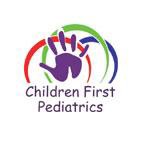 , 	hereby authorize Children First Pediatrics to release the(Parent/Guardian/patient 18yrs or older)Medical Records of the following children:NAME	DATE OF BIRTH    REASON FOR REQUEST:    LEAVING:  ___INSURANCE CHANGE	__DISSATISFIED   		___MOVINGLEGAL			INSURANCE REQUESTED			OTHER____________________Records will be provided on disc.  If they are mailed we will send certified and return receipt.  Payment must be received prior to processing the request.  We will only hold the medical records up to  months from your requested date. Once the 3 months is up, we will shred the medical records and you will need to re-request your records and you will be responsible for the original medical records fee plus an additional $10.00 reprocessing fee. We kindly ask 7-10 days processing time.SIGNATURE:	TODAYS DATE:  	BEST CONTACT NUMBER:  	